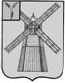 АДМИНИСТРАЦИЯ ПИТЕРСКОГО МУНИЦИПАЛЬНОГО РАЙОНА САРАТОВСКОЙ ОБЛАСТИР А С П О Р Я Ж Е Н И Еот 10 сентября 2013 года  № 275-рс. Питерка С целью проведения неотложных мероприятий для предотвращения чрезвычайной ситуации на территории Нивского и Новотульского муниципальных образований Питерского муниципального района, связанными с неблагоприятными метеорологическими явлениями, повлекшими за собой критическую ситуацию с обеспечением водоснабжения населения.   В соответствии с Федеральным законом от 21 декабря 1994 года № 68-ФЗ «О защите населения и территорий от чрезвычайных ситуаций природного и техногенного характера», Законом Саратовской области от 28 февраля 2005 года № 21-ЗСО «О защите населения и территорий Саратовской области от чрезвычайных ситуаций природного и техногенного характера», на основании протокола от 9 сентября 2013 года №10/13  комиссии по предупреждению и ликвидации чрезвычайных ситуаций и обеспечению пожарной безопасности при администрации Питерского муниципального района и на основании Устава   Питерского муниципального района Саратовской области1. Установить режим повышенной готовности для органов управления и сил Питерского муниципального районного звена Саратовской территориальной подсистемы единой государственной системы предупреждения и ликвидации чрезвычайных ситуаций (далее - СТП РСЧС) с 10 сентября 2013 года.2.  Определить границы зоны действия режима повышенной готовности в пределах Нивского и Новотульского муниципальных образований Питерского муниципального района.3. Председателю комитета сельского хозяйства администрации Питерского муниципального района Пилюгину В.И.:- подготовить пакет необходимых документов, подтверждающих факт снижения уровня воды в водоемах из-за опасных метеорологических явлений и расчет необходимых финансовых средств для наполнения прудов (в срок до 16 сентября 2013 года);-  направить в министерство сельского хозяйства Саратовской области заявку на выделения денежных средств из резервного фонда Правительства Саратовской области для стабилизации  обстановки с водоснабжением населения Нивского и Новотульского муниципальных образований Питерского муниципального района (наполнения прудов) (в срок до 16 сентября 2013 года). 4. Рекомендовать главам Нивского и Новотульского муниципальных образований:- ввести на территории муниципальных образований соответствующий режим (срок: 10 сентября 2013);- обеспечить постоянный мониторинг обстановки по обеспечению водой населения (постоянно);- обеспечить и поддерживать в готовности силы и средства объектовых, сельских муниципальных звеньев, муниципального звена СТП РСЧС к работе в экстремальных ситуациях (до снятия режима).5.  Контроль за исполнением настоящего распоряжения возложить на первого заместителя главы администрации муниципального района  Рябова А.А.  6.  Настоящее распоряжение вступает в силу с момента подписания.Глава  администрациимуниципального района                                                                             В.Н. ДерябинО введении режима повышенной готовности  на территории Нивского и Новотульского муниципальных образований Питерского муниципального района